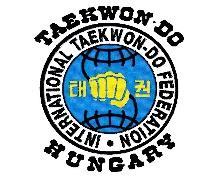 MAGYAR ITF TAEKWON-DO SZÖVETSÉG1022 Budapest, II. Bimbó u. 107.*A verseny helyszínén a regisztráció során mért testhőmérséklet: ……………………… C*a regisztráció során a rendező szerv tölti kiMAGYAR ITF TAEKWON-DO SZÖVETSÉG1022 Budapest, II. Bimbó u. 107.Versenyzői NyilatkozatIdőpont: 2021. július 10., szombat, 09.00 óra. Helyszín: Grosics Gyula Sportcsarnok, Mogyoród Rendező szerv: Taekwon-do Spirit SEAlulírott……………………………………………a Taekond-do Spirit SE által szervezett X. Spirit Open verseny résztvevője tudomásul veszem, és magamra nézve kötelezőleg elfogadom a Magyar ITF Taekwon-do Szövetség versennyekel kapcsolatban hozott rendelkezéseit, valamint a helyszínen bevezetett járványügyi intézkedéseket és higiéniai előírásokat. Tudomásul veszem és elfogadom, hogy ezen a rendezvényen a bevezetett és végrehajtott intézkedések ellenére is fennállhat sérülés- és járványügyi kockázatveszély!Felelősségem tudatában kijelentem, hogy sportorvosi ellenőrzés alatt állok, melyet érvényes „versenyezhet” bejegyzéssel is igazolok. Kijelentem, hogy semminemű olyan, általam is ismert – akár velem született, korábban kialakult, vagy még nem teljesen gyógyult – betegségben, vagy rejtett szervi elváltozásban, illetőleg igazolt Covid-19 betegségben nem szenvedek és tüneteket nem produkálok, ami a vizsgával járó terhelés miatt számomra vagy a jelenlévőkre fokozott egészségkárosodással járhatna. Kijelentem és sajátkezű aláírásommal igazolom, hogy technikai felkészültségem, megfelelő edzettségi és egészségi állapotom ismeretében saját felelősségemre veszek részt a versenyen. Kijelentem és aláírásommal igazolom továbbá, hogy a versenyen elszenvedett esetleges sérülésem - vagy bárminemű maradandó egészségkárosodásom esetén, semmilyen anyagi, illetve erkölcsi kártérítési igénnyel nem lépek föl sem a rendező Taekwon-do Spirit SE, sem a Magyar ITF Taekwon-do Szövetséggel szemben!Kelt:	………………………………………………….	sportoló saját kezű aláírása	………………………………………………….	törvényes képviselő aláírása (18 év alatti személy esetén)      1.Tanú aláírása: 						2. Tanú aláírása:Neve: 							Neve:Lakcíme: 							Lakcíme:Szem.Ig.száma: 						Szem.Ig.száma:A fenti adatok és bizalmas információk kizárólag a potenciális járványügyi helyzetre való tekintettel kerülnek rögzítésre, melyeket harmadik fél számára semmilyen célból nem adunk át és amelyeket az aláírás dátumától számított 3 hónap után automatikusan megsemmisítünk!Kérdőív és nyilatkozata 2021. július 10-én megrendezésre kerül X. Spirit Open megrendezéséhez az új koronavírussal (COVID-19) kapcsolatban Kérdőív és nyilatkozata 2021. július 10-én megrendezésre kerül X. Spirit Open megrendezéséhez az új koronavírussal (COVID-19) kapcsolatban Kérdőív és nyilatkozata 2021. július 10-én megrendezésre kerül X. Spirit Open megrendezéséhez az új koronavírussal (COVID-19) kapcsolatban Mely országokban tartózkodott a megelőző 21 napban? (Valamennyi érintett ország megjelölendő, a távozás dátumával együtt)Mely országokban tartózkodott a megelőző 21 napban? (Valamennyi érintett ország megjelölendő, a távozás dátumával együtt)Mely országokban tartózkodott a megelőző 21 napban? (Valamennyi érintett ország megjelölendő, a távozás dátumával együtt)⁬Ország:melyik város:Távozás dátuma:  	⁬Távozás dátuma:  	⁬Távozás dátuma:  	⁬Távozás dátuma:  	Korábban szenvedett-e az új koronavírus (Covid-19) okozta betegségben ?Korábban szenvedett-e az új koronavírus (Covid-19) okozta betegségben ?Korábban szenvedett-e az új koronavírus (Covid-19) okozta betegségben ?⁬Igen	Diagnózis felállításának ideje:  	Igen	Diagnózis felállításának ideje:  	⁬NemNemKapcsolatba került-e az új koronavírus (Covid-19) fertőzésben szenvedő, vagy arra gyanús beteggel az elmúlt 21 napban?Kapcsolatba került-e az új koronavírus (Covid-19) fertőzésben szenvedő, vagy arra gyanús beteggel az elmúlt 21 napban?Kapcsolatba került-e az új koronavírus (Covid-19) fertőzésben szenvedő, vagy arra gyanús beteggel az elmúlt 21 napban?⁬Igen	Utolsó érintkezés dátuma:  	Igen	Utolsó érintkezés dátuma:  	⁬NemNemKapott-e bármilyen, egészségügyi állapotával kapcsolatos kezelést a megelőző 21 napban a fent felsorolt országokban vagy Magyarországon?Kapott-e bármilyen, egészségügyi állapotával kapcsolatos kezelést a megelőző 21 napban a fent felsorolt országokban vagy Magyarországon?Kapott-e bármilyen, egészségügyi állapotával kapcsolatos kezelést a megelőző 21 napban a fent felsorolt országokban vagy Magyarországon?Igen	Dátum és a kezelés oka:  	Igen	Dátum és a kezelés oka:  	NemNem⁬Kezelték kórházban a megelőző 21 napban a fent felsorolt országokban vagy Magyarországon?⁬Kezelték kórházban a megelőző 21 napban a fent felsorolt országokban vagy Magyarországon?⁬Kezelték kórházban a megelőző 21 napban a fent felsorolt országokban vagy Magyarországon?⁬Igen	Dátum és a kezelés oka:  	Igen	Dátum és a kezelés oka:  	NemNemVolt-e élő állatot áruló piacon az utóbbi 3 hétben Távol-Keleten?Minden fajta kontaktust figyelembe kell venni (pl. ápolás; fogyasztás, előkészítés) legyen az élő vagy elpusztult állatVolt-e élő állatot áruló piacon az utóbbi 3 hétben Távol-Keleten?Minden fajta kontaktust figyelembe kell venni (pl. ápolás; fogyasztás, előkészítés) legyen az élő vagy elpusztult állatVolt-e élő állatot áruló piacon az utóbbi 3 hétben Távol-Keleten?Minden fajta kontaktust figyelembe kell venni (pl. ápolás; fogyasztás, előkészítés) legyen az élő vagy elpusztult állat⁬Igen	Dátum és a kontaktus típusa:  	Igen	Dátum és a kontaktus típusa:  	⁬NemNemJelentkezett-e az alább felsorolt tünetek valamelyike, a tünet jelentkezésének dátumát is adja meg:Jelentkezett-e az alább felsorolt tünetek valamelyike, a tünet jelentkezésének dátumát is adja meg:Jelentkezett-e az alább felsorolt tünetek valamelyike, a tünet jelentkezésének dátumát is adja meg:Láz:Láz:Láz:⁬Igen	Tünet fellépésének dátuma:  	Igen	Tünet fellépésének dátuma:  	NemNemOrrfolyás:Orrfolyás:Orrfolyás:⁬Igen	Tünet fellépésének dátuma:  	Igen	Tünet fellépésének dátuma:  	⁬NemNemTorokfájás:Torokfájás:Torokfájás:⁬Igen	Tünet fellépésének dátuma:  	Igen	Tünet fellépésének dátuma:  	⁬NemNemÍzületi- / izomfájdalom:Ízületi- / izomfájdalom:Ízületi- / izomfájdalom:⁬Igen	Tünet fellépésének dátuma:  	Igen	Tünet fellépésének dátuma:  	⁬NemNemMagas, 38C feletti láz:Magas, 38C feletti láz:Magas, 38C feletti láz:⁬Igen	Tünet fellépésének dátuma:  	Igen	Tünet fellépésének dátuma:  	⁬NemNemLégszomj és légzési nehézségek:Légszomj és légzési nehézségek:Légszomj és légzési nehézségek:⁬Igen	Tünet fellépésének dátuma:  	Igen	Tünet fellépésének dátuma:  	⁬NemNemIgazolom, hogy a fenti nyilatkozat tartalma a valóságnak megfelel és a fent felsorolt tünetek jelentkezése esetén (hirtelen jelentkező magas láz mellett) azonnal értesítem a kijelölt személyt.Igazolom, hogy a fenti nyilatkozat tartalma a valóságnak megfelel és a fent felsorolt tünetek jelentkezése esetén (hirtelen jelentkező magas láz mellett) azonnal értesítem a kijelölt személyt.Igazolom, hogy a fenti nyilatkozat tartalma a valóságnak megfelel és a fent felsorolt tünetek jelentkezése esetén (hirtelen jelentkező magas láz mellett) azonnal értesítem a kijelölt személyt.Hely, dátumHely, dátumAláírás18 év alatti személy esetén törvényes képviselő aláírása:18 év alatti személy esetén törvényes képviselő aláírása:Kijelölt személy és elérhetőségeKijelölt személy és elérhetőségeNévNévTelefonTelefonCímCím